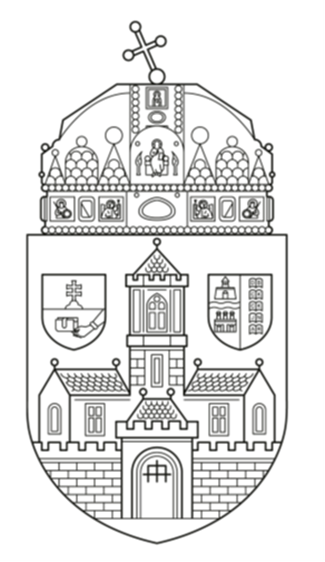 AZ ÓBUDAI EGYETEMFOGLALKOZTATÁSI KÖVETELMÉNYRENDSZERÉNEK3. számú mellékleteAz Óbudai Egyetemen a közalkalmazottak részére adható juttatásokról szóló szabályzatBUDAPEST, 2015.(2020. október 1. napjától hatályos 8. verziószámú változat)PREAMBULUMAz Óbudai Egyetem (a továbbiakban: Egyetem, vagy Munkáltató) Szenátusa a közalkalmazottak jogállásáról szóló 1992. évi XXXIII. törvény (a továbbiakban: Kjt.), a Munka Törvénykönyvéről szóló 2012. évi I. törvény (a továbbiakban: Mt.), a személyi jövedelemadóról szóló 1995. évi CXVII. törvény (a továbbiakban: Szja tv.), valamint a mindenkor hatályos központi költségvetésről szóló törvény alapján, az Egyetemen adható juttatások körét, az azokra való jogosultságot és a juttatások igénybevételének eljárási szabályait az alábbi szabályzatban határozza meg.Általános rendelkezésekA szabályzat célja1. §	(1)	A jelen szabályzat célja, hogy meghatározzaa)	azt, hogy a szabályzat hatálya alá tartozó közalkalmazottak milyen illetményen kívüli további juttatásokra milyen módon jogosultak,b) 	 (2)	A szabályzat célja továbbá, hogy részletesen ismertesse a juttatások rendszerét, valamint a juttatások alapelveit, a Munkáltató és a közalkalmazottak – illetményen kívüli további juttatási rendszerrel kapcsolatos – jogait és kötelezettségeit, a rendszer működését.(3)	Az Egyetem az illetményen kívül adható juttatásokkal kívánja a közalkalmazottak motivációját növelni és az Egyetemhez való elkötelezettségüket erősíteni.A szabályzat hatálya2. §	(1)	A szabályzat személyi hatálya kiterjed az Egyetemre, mint munkáltatóra, valamint az Egyetemmel közalkalmazotti jogviszonyban álló, illetményen kívüli további juttatásra jogosult valamennyi közalkalmazottra.(2)	A szabályzat tárgyi hatálya a béren kívüli juttatásokra, valamint az Egyetem által adható egyes meghatározott juttatásokra terjed ki.Értelmező rendelkezések3. §	E szabályzat értelmében:1.2.	béren kívüli juttatás: Az Szja tv. 71. §-ában található béren kívüli juttatás:a)b)	a Széchenyi Pihenő Kártya vendéglátás alszámlájára utalt, melegkonyhás vendéglátóhelyeken (ideértve a munkahelyi étkeztetést is) (továbbiakban: Széchenyi Pihenőkártya vendéglátás alszámla, vagy SZÉP kártya) kormányrendeletben meghatározott étkezési szolgáltatásra felhasználható – több juttatótól származóan együttvéve – legfeljebb 265  ezer forint támogatási keretösszeg.3.		4.	5.	csekély értékű ajándék: a minimálbér 10%-át meg nem haladó értékű termék, szolgáltatás, amely évente legfeljebb egy alkalommal adható,6.	egyes meghatározott juttatás:a)	az Szja tv. 71. § (1) bekezdés a) - c) szerinti juttatásoknak az ott meghatározott értékhatárt meghaladó része;b)	az Szja tv. 71. § (1) bekezdés a) - c) pontjai szerint – az ott meghatározott értékhatárokat meg nem haladóan – az adóévben biztosított juttatások együttes értékének az éves rekreációs keretösszeget meghaladó része. Jelen pont értelmében a rekreációs keretösszeg:ba)	évi 200 ezer forint, ha a munkavállaló munkaviszonya egész évben fennáll;bb)	a 200 ezer forintnak a munkavállaló által az adott munkáltatónál az adóévben a juttatás alapjául szolgáló jogviszonyban töltött napokkal arányos összege, ha a munkavállaló munkaviszonya csak az év egy részében áll fenn;bc)	évi 200 ezer forint, ha a magánszemély munkaviszonya a magánszemély halála miatt szűnik meg.8.	éves keretösszeg: a mindenkor hatályos költségvetési törvényben meghatározott összeg,9.	illetményen kívüli további juttatásnak minősül: a közalkalmazotti jogviszony alapján közvetlenül vagy közvetve nyújtott pénzbeli és természetbeni juttatás,10.	11.	kedvezményes adózású juttatások: az Szja tv. 71. §-ában meghatározott béren kívüli juttatások az ott meghatározott értékig,12.	munkáltató: a)	az, akivel (amellyel) a magánszemély munkaviszonyban áll,b)	munkaerő-kölcsönzés esetén a kölcsönzött munkavállaló részére közvetlenül juttatott bevétel tekintetében a munkavállaló kölcsönvevője a munkavállaló kölcsönbeadójával kötött megállapodás alapján,c)	az iskolaszövetkezet által nyújtott szolgáltatás keretében a szolgáltatás juttatónak minősülő fogadója érdekében tevékenységet végző iskolaszövetkezeti tag részére közvetlenül juttatott bevétel tekintetében a szolgáltatás fogadója,azzal, hogy munkaerő-kölcsönzés, illetve egy munkakörre több munkáltatóval kötött munkaszerződés esetén a bevételnek nem számító juttatásra, valamint a béren kívüli juttatásra (Szja tv. 71. §) az a törvényben megállapított rendelkezéseket a kölcsönbeadó és a kölcsönvevő, illetve a több munkáltató ilyen juttatásának együttes összegére vonatkozóan kell irányadónak tekinteni,13.	14.	15.	további közalkalmazotti/közszolgálati tisztviselői jogviszony: az Egyetemmel közalkalmazotti jogviszonyban álló személy más költségvetési szervnél teljes- vagy részmunkaidős közalkalmazotti vagy közszolgálati tisztviselői jogviszonnyal rendelkezik.Az Egyetemen adható juttatások köre4. §	(1)	Az Egyetem a közalkalmazottak, illetve juttatásra jogosultak részére az alábbi illetményen kívüli további juttatásokat biztosíthatja:a)	béren kívüli juttatás, így:aa)ab)ac)ad	Széchenyi Pihenőkártya – vendéglátás alszámla, maximum 265.000 Ft-ig, figyelembe véve jelen szabályzat 3. § 2 pontjának b) alpontját.ae)	b)	egyes meghatározott juttatásként:ba)bb)bc) 	csekély értékű ajándék,bd)	az Szja tv. 71. § (1) bekezdés a) - c) szerinti juttatásoknak az ott meghatározott értékhatárt meghaladó része;be)	az Szja tv. 71. § (1) bekezdés a) - c) pontjai szerint – az ott meghatározott értékhatárokat meg nem haladóan – az adóévben biztosított juttatások együttes értékének az éves rekreációs keretösszeget meghaladó részec)	költségtérítést, előlegnyújtást:ca)	gépjárművel történő munkába járás költségtérítése,cb)	illetményelőleg,d)	külön jogszabály alapján járó juttatásokat:da)	napi munkába járással és hazautazással kapcsolatos utazási költségtérítés,db)	hozzájárulás a képernyő előtti munkavégzéshez éleslátást biztosító szemüveg költségeihez,e)	lakáscélú támogatást:ea)	lakáscélú munkáltatói kölcsön,f)	szociális és kegyeleti juttatások:fa)	szociális segély,fb)	temetési segély.(2)	A juttatásokra vonatkozó általános szabályok5. §	(1)	Az Egyetem szabályzataiban meghatározott egyes juttatások mértékét – kivéve, ha azt jogszabály állapítja meg – évente felül kell vizsgálni.(2)	Az egyes juttatások, illetve költségtérítések iránti kérelmek, nyilatkozatok és igazolások elkészítéséhez a vonatkozó szabályzatokban, utasításokban meghatározott nyomtatványokat kell alkalmazni.(3)	A (2) bekezdés szerinti iratokat a kérelmet alátámasztó dokumentumokkal együtt a Gazdasági Igazgatóság Bér- és Munkaügyi Osztályán (a továbbiakban: BMO) kell benyújtani.(4)	A juttatás kérelmező részére történő számfejtéséről és kifizetéséről – a pénzügyi ellenjegyzést követően – a Gazdasági Igazgatóság gondoskodik.6. §	(1)	A gépjárművel történő munkába járás költségtérítésére vonatkozó speciális rendelkezéseket az Egyetem Üzemeltetési szabályzata tartalmazza (2)	A napi munkába járással és hazautazással kapcsolatos utazási költségtérítésre, az illetményelőlegre, a képernyő előtti munkavégzéshez éleslátást biztosító szemüveg költségeihez való hozzájárulásra, a szociális és kegyeleti juttatásokra vonatkozó speciális rendelkezéseket a vonatkozó jogszabályok, illetve az Egyetem Foglalkoztatási Követelményrendszere tartalmazza.(3)	A lakáscélú munkáltatói kölcsönre vonatkozó részletes szabályokat az Egyetem Foglalkoztatási Követelményrendszere tartalmazza.7. §A Béren kívüli -juttatásra jogosultak8. §	(1)	Béren kívülijuttatásra jogosult – a (2) bekezdésben felsorolt kivételekkel - minden, az Egyetemmel főállású közalkalmazotti jogviszonyban álló közalkalmazott, függetlenül a foglalkoztatásának formájától (teljes-, vagy részmunkaidős, határozatlan, vagy határozott idejű kinevezéssel rendelkezik).(2)	Nem illeti meg béren kívülijuttatás a közalkalmazottat:a)	a próbaidő tartama alatt, a próbaidő utolsó napjáig,b)	közalkalmazotti jogviszonya megszüntetése esetén a közalkalmazotti jogviszony megszűnését követő első naptól vagy munkavégzési kötelezettség teljesítése alóli mentesítés első napjától, kivéve, ha a jogviszony megszüntetésre a Kjt. 30. § (1) bekezdés d) pontjában meghatározott okból kerül sor, ebben az esetben a jogviszony megszűnését követő első naptól,c)	a munkavégzési kötelezettség alól 30 napot meghaladó keresőképtelenség miatti mentesülés 31. napjától a mentesülés utolsó napjáig, kivéve az üzemi balesetből eredő keresőképtelenség esetét,d)	ha szülési szabadságon van, és részére csecsemőgondozási díjat, vagy fizetés nélküli szabadsága alatt gyermekgondozási díjat, gyermekgondozási segélyt, illetve gyermeknevelési támogatást folyósítanak, a gyermek születését követő hónap első napjától a fizetés nélküli szabadság utolsó napjáig,e)	egyéb okból 30 napot meghaladó fizetés nélküli szabadság alatt a fizetés nélküli szabadság első napjától a fizetés nélküli szabadság utolsó napjáig,f)	az Egyetemmel további munkavégzésre irányuló egyéb jogviszonya tekintetébeng)	valamint ha az Egyetemmel további közalkalmazotti/közszolgálati tisztviselői (azaz nem főállású) jogviszonyban áll.A juttatásokra felhasználható éves rendszeres juttatásösszege9. §	(1)	A közalkalmazott béren kívüli-juttatásként a 4. § a) pont szerinti juttatásra az Szja tv.-ben meghatározott mértékig és feltételekkel jogosult. 	(2)	A béren kívüli-juttatás éves keretösszege a 2020. évben nettó:a)	265 000 Ft a napi 8 órás teljes munkaidőben foglalkoztatott közalkalmazottak részére, melyből 150 000 Ft rendszeres juttatás,b)c)	198 750 Ft a napi 6 órás részmunkaidőben foglalkoztatott közalkalmazottak részére, melyből 112 500 Ft rendszeres juttatás,d)	132 500 Ft a napi 4 órás részmunkaidőben foglalkoztatott közalkalmazottak részére, melyből 75 000 Ft rendszeres juttatáse)	66 250 Ft a napi 2 órás részmunkaidőben foglalkoztatott közalkalmazottak részére, melyből 37 500 Ft rendszeres juttatás(3)	A közalkalmazottnak juttatott éves rendszeres juttatás kizárólag a munkáltató által a béren kívüli juttatás keretében felkínált kedvezményes adózású Széchenyi Pihenőkártya vendéglátás alszámla juttatásra használható fel.(4)	A keretösszeg az adóköteles juttatások adóterhét nem tartalmazza. A közalkalmazottnak juttatott nettó rendszeres juttatáson felül a közterhek a Munkáltatót terhelik. (5)	Az éves rendszeres juttatás – a teljes munkaidőre vonatkozóannettó 150 000 Ft-ig – havi egyenlő részletben kerül felosztásra és kifizetésre (rendszeres juttatás). A keretösszegből fennmaradó összeg kifizetéséről, a kifizetés összegszerű mértékéről az egyetem költségvetésének függvényében a munkáltató dönt.10. §	(1)	A részmunkaidőben foglalkoztatott közalkalmazottak éves keretösszege munkaidejük arányában kerül meghatározásra.(2)	Határozott idejű közalkalmazotti jogviszonnyal rendelkező közalkalmazottak a béren kívüli juttatást a kinevezésüknek megfelelően időarányosan vehetik igénybe.(3)	A próbaidő sikeres leteltét követően az éves rendszeres juttatást a jogviszony tárgyévi időtartamára – figyelmen kívül hagyva a próbaidő időtartamát – időarányosan kell meghatározni.(4)	Ha a közalkalmazotti jogviszony év közben jön létre, a közalkalmazottat az éves rendszeres juttatás – próbaidő figyelmen kívül hagyásával meghatározott – időarányos része illeti meg.(5)	A közalkalmazotti jogviszony megszűnése esetén a közalkalmazott a jogviszony megszüntetésének napjáig, vagy a munkavégzési kötelezettség teljesítése alóli mentesítés első napját megelőző napig időarányosan járó rendszeres juttatásra jogosult jelen Szabályzat 8. § (2) bekezdésében meghatározottak figyelembevételével.(6)	(7)(8)	 Nem kell visszafizetni az időarányos összegen felül kifizetett béren kívüli juttatás értékét, ha a közalkalmazotti jogviszony a közalkalmazott halála miatt szűnik meg.Az Béren kívüli-juttatás formájaSport utalvány11. §11/A. §Kultúra utalvány12. §Erzsébet utalvány13. §	Széchenyi Pihenő Kártya – vendéglátás alszámla14. §	(1)	A Széchenyi Pihenő Kártya pénzforgalmi szolgáltatásként működő elektronikus kártya. A közalkalmazottak számára az alszámlánkénti számlavezetés, a főkártya, valamint a fizetési tranzakció díjmentes. Széchényi Pihenőkártya béren kívüli juttatást 2019. januárjától a Munkáltató közvetlenül a közalkalmazottak vendéglátás alszámla számára utalja el.(2)	Széchenyi Pihenő Kártya vendéglátás alszámlán lévő összeg melegkonyhás vendéglátó-helyeken a kormányrendeletben meghatározott étkezési szolgáltatásra lehet felhasználni (éttermi és mozgó vendéglátás; egyéb vendéglátás; szálláshely-szolgáltatás). Belföldi üdülés (szobahasználat esetén) is kifizethető erről az alszámláról, de kizárólag a szálláshelyen, vagy a szálláshely részére történő SZÉP kártyás előfizetéssel. Fizikai közérzetjavító szolgáltatások közül a gyógyfürdők és strandok belépésre is felhasználható. A SZÉP Kártya elfogadóhelyekről a www.otpszepkartya.hu oldalon lehet tájékozódni.(3)	A közalkalmazottak a Széchenyi Pihenő Kártya alszámláinak vezetéséhez, valamint az ahhoz tartozó kártya kibocsátásához szükséges adminisztráció teljeskörű ügyintézéséhez 2019. januárjától közvetlenül a kártyakibocsátó intézménnyel (OTP Pénztárszolgáltató Zrt.) állnak szerződéses kapcsolatban. (4)	2019. január 6. után a Munkáltató nem járhat el a Közalkalmazottak helyett a SZÉP kártya szolgáltatáshoz kapcsolódó ügyekben, így ezen időpontot követően a SZÉP kártya számlanyitás, valamint a főkártya, pótkártya és cserekártya ügyintézést a Közalkalmazottnak közvetlenül a kártyakibocsátó (OTP Pénztárszolgáltató Zrt.) intézménnyel kell intéznie. A Közalkalmazott minden olyan tényről, változásról (pl. új belépők esetén számlanyitás, számla- vagy kártyaadatok változása stb.) haladéktalanul köteles a Munkáltató Bér- és Munkaügyi Osztályát értesíteni, amely befolyásolhatja a Munkáltató által biztosított béren kívüli juttatás zavartalan kifizetését.  (5)	A vendéglátás alszámlára utalt nettó éves keretösszeg legfeljebb 265.000.-Ft. lehet.(6)	Az alszámlára rendszeres utalásként a munkáltató a teljes munkaidőre vonatkozóanlegfeljebb 12.500 Ft-ot biztosít. Az összeg havonta utólag kerül jóváírásra a tárgyhónapot követő hónap 10. napjáig. A rendszeresen biztosított, teljes munkaidőre számított éves nettó 150.000 Ft-os keret, valamint a teljes munkaidőre számított 265.000 Ft-os keretösszeg közötti különbözet kifizetéséről, annak összegszerű mértékéről a munkaáltató dönt. A kifizetés a munkáltató döntésétől függően lehet egyszeri, vagy többszöri alkalom(7) A tárgyév decemberi rendszeres összeg (12.500 Ft) tárgyév december 31-ig kerül jóváírásra.Helyi utazási bérlet15. §Béren kívüli juttatás értéke munkaidő arány szerint16. §	(1)	A béren kívüli juttatásra jogosultak – a 9. § (2) a) bekezdésben meghatározott éves rendszeres keretösszegre figyelemmel – az Egyetemen az alábbi munkaidő arányos béren kívüli jutatásra jogosultaka)	a napi 8 órás, teljes munkaidőben foglalkoztatott közalkalmazottak havi rendszeres béren kívüli juttatása: SZÉP Kártya vendéglátás alszámla: 12.500 Ftb)	a napi 6 órás részmunkaidőben foglalkoztatott közalkalmazottak havi rendszeres béren kívüli juttatása: SZÉP Kártya vendéglátás alszámla: 9.375 Ftc)	a napi 4 órás részmunkaidőben foglalkoztatott közalkalmazottak havi rendszeres béren kívüli juttatása: SZÉP Kártya vendéglátás alszámla: 6.250 Ftd)	a napi 2 órás részmunkaidőben foglalkoztatott közalkalmazottak havi rendszeres béren kívüli juttatása: SZÉP Kártya vendéglátás alszámla: 3125 FtBéren kívüli juttatás adózása17. §	(1)	Az Szja tv. 71. § (1) bekezdése szerinti béren kívüli juttatások együttes adóterhe: 32,5% (17,5 % Szocho és 15 % Szja)	(2)  Jelen szabályzat 9. § (4) bekezdése alapján a juttatások teljes adóterhét (beleértve a munkáltatói adóterhet is) a közalkalmazott éves keretének a terhére kell elszámolni.Az ügyintézés menete18. §	(1)	A béren kívüli juttatásokkal kapcsolatos feladatokat a BMO látja el. A BMO nyilvántartja a béren kívüli juttatásra jogosultakat és a jogosultságok mértékét.(2)	A közalkalmazott az e szabályzatban meghatározott határidőig, írásban, a jelen szabályzat 3. számú mellékletében található nyomtatványon köteles nyilatkozni a béren kívüli juttatással kapcsolatban.(3)	A nyomtatványt a BMO-on kell benyújtani megelőző év decemberében, de legkésőbb tárgyév január 10-ig. Amennyiben a közalkalmazotti jogviszony létesítésére év közben kerül sor, a nyilatkozatot a belépés napját követő 5. napig kell leadni a BMO-on.19. §	(1)(2)	A nyilatkozat határidőben történő megtételét önhibáján kívüli (betegség, szabadság, egyéb, rajta kívülálló ok) elmulasztó közalkalmazott az akadályoztatása megszűnését követő 5 munkanapon belül köteles a nyilatkozatot megtenni, feltéve, ha mulasztását írásban, igazoltan kimenti.(3)	Ha a béren kívüli juttatásra jogosult személy a nyilatkozat megtételét követően más juttatótól is ugyanazon a jogcímen részesül juttatásban, az Szja tv.-ben meghatározott juttatásoknál előírt nyilatkozattételi kötelezettsége – ezen más juttatótól származó, további juttatások tekintetében – a másik juttató felé áll fenn, az Egyetemtől igénybe vett béren kívüli juttatás tekintetében.(4)	A nyilatkozat egy naptári évre szól, annak év közbeni módosításra nincsen lehetőség.20. §	(1)	A béren kívüli juttatásra jogosult a BMO-nak írásban haladéktalanul köteles bejelenteni, ha a béren kívüli juttatásra való jogosultsága év közben megszűnik – ide nem értve az Egyetemmel fennálló jogviszonyának megszűnésének esetét.(2)	Ha a közalkalmazott év közben másik juttatási csoportba kerül át, mert részmunkaidőssé, vagy részmunkaidősből teljes munkaidőssé válik akkor az új kerete szerinti juttatás a változás napját követő teljes hónaptól illeti meg.(3)	A béren kívüli juttatás keretösszegének tárgyévben fel nem használt része a következő évre nem vihető át és pénzben sem váltható meg. Az egyes meghatározott juttatásokra vonatkozó szabályokAz iskolakezdési támogatás21. §Az üdülési támogatás22. §Csekély értékű ajándék23. §	Csekély értékű ajándék juttatásáról – figyelemmel az Egyetem gazdasági helyzetére – a Munkáltató esetenként határoz.Hatályba léptető és záró rendelkezések24. §	(1)	A szabályzat módosítása az eredeti szöveggel egységes szerkezetbe foglaltan 2020. október 1. napján lép hatályba.(2)	A szabályzat rendelkezéseit az Egyetem polgárai számára megismerhetővé kell tenni, ennek érdekében az Egyetem honlapján nyilvánosságra kell hozni, hozzáférhetővé kell tenni.(3)	Az e szabályzat szerinti, következő évre vonatkozó cafetéria-nyilatkozatot a BMO-on  a tárgyév december 20. napjáig kell benyújtani.Budapest, 2020. szeptember 28.Záradék:Az Óbudai Egyetem Foglalkoztatási követelményrendszerének 3. számú mellékletét, az Óbudai Egyetemen adható juttatásokról szóló szabályzatának az eredeti szöveggel egységes szerkezetbe foglalt módosítását a Szenátus 2020. szeptember 28-i ülésén a SZ-CLXXV/353/2020. számú határozatával fogadta el. Hatályos: 2020. október 1. napjától.Budapest, 2020. szeptember 28.1. számú mellékletAz Óbudai Egyetem által nyújtott juttatások összefoglaló táblázata2. számú melléklet
Nyilatkozat –Jogalap nélkül igénybe vett cafetéria-juttatás járandóságból történő levonásához3. számú mellékletNYILATKOZAT
Béren kívüli juttatás igénybevételéről(csak pontosan, hiánytalanul kitöltött nyomtatványt fogadható el!)Az Óbudai Egyetem közalkalmazottjaként a 2020. adóévben az OTP által kiadott Széchényi Pihenő Kártya vendéglátás alszámlára utalt béren kívüli juttatást kívánok igénybe venni az alábbiak szerint:E nyilatkozat megtétele előtt Széchenyi Pihenőkártyával	rendelkezem				nem rendelkezem.Alulírott foglalkoztatott nyilatkozom, hogy a 2020. adóévben az Óbudai Egyetemen kívül más munkáltatótól az alábbiak szerint részesülök béren kívüli juttatásban:Alulírott foglalkoztatott kötelezettséget vállalok arra, hogy a fenti nyilatkozatomban foglaltakban bekövetkező bármilyen változásról haladéktalanul, de legkésőbb 3 napon belül tájékoztatom a Bér- és Munkaügyi Osztályt.Kelt: ………………………………………………….. …………………………………………….KözalkalmazottaláírásaA nyilatkozatot átvettem: Kelt: ……………………………………………..			……………………………………						Munkáltató képviselőjének aláírása4/A. számú melléklet4/B. számú melléklet4/C. számú melléklet4/D. számú melléklet5. számú mellékletProf. Dr. Kovács Levente s.k.rektorProf. Dr. Kovács Levente s.k.rektorOrmándi Gabriella s.k.kancellárAlulírott (név):Születési hely, idő:MunkaidőBéren kívüli juttatás havi nettó összegeNyilatkozó válaszanapi 8 órás teljes munkaidő12.500 Ft/hónapi 6 órás részmunkaidő9.375 Ft/hónapi 4 órás részmunkaidő 6.250 Ft/hónapi 2 órás részmunkaidő3.125 Ft/hóA kártya kibocsátó Intézmény neve:Az utalást végző munkáltató megnevezése, címe:Másik munkáltató által 2020-ban a szálláshely alszámlára utalt összeg: nettó Ft,Másik munkáltató által 2020-ban a vendéglátás alszámlára utalt összeg:	nettó Ft,Másik munkáltató által 2020-ban a szabadidő alszámlára utalt összeg: nettó Ft.